АННОТАЦИЯ рабочей программы дисциплиныНеонатологияпо направлению подготовки 31.08.18 «Неонатология» 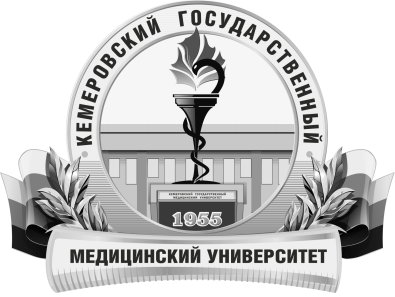 КЕМЕРОВСКИЙ ГОСУДАРСТВЕННЫЙ МЕДИЦИНСКИЙ УНИВЕРСИТЕТКафедра Педиатрии и неонатологииТрудоемкость в часах / ЗЕ1008/28Цель изучения дисциплиныподготовка врача неонатолога с уровнем компетенции, позволяющей обеспечить оказание медицинской помощи населению по профилю «Неонатология» в амбулаторных и стационарных условиях.Место дисциплины в учебном планеБлок 1. Базовая частьпри обучении по основной образовательной программе высшего образования по специальности «Лечебное дело», «Педиатрия».детская кардиология, детская хирургия, практика неонатология, реанимация в неонатологии.УК-1, УК-2, ПК-1, ПК-2, ПК-4, ПК-5, ПК-6, ПК-8Изучаемые темыРаздел 1. Социальная гигиена и организация медицинской помощи новорожденнымОхрана материнства и детства в России. Основные определения и статистические понятия, характеризующие антенатальный, перинатальный и неонатальный периоды жизни.Организация перинатальной помощи и принципы медицинского обслуживания новорождённых в акушерском стационаре. Особенности организации медицинской помощи новорожденным в условиях поликлиники Медицинская психология.Раздел 2. Физиология и патология плода в пренатальном периодеФизиология беременности.Анатомо-физиологические особенности внутриутробного развития плода.Организация перинатальной помощи и принципы медицинского обслуживания новорождённых в акушерском стационаре.Диагностика внутриутробного состояния плодаВнутриутробные инфекции.Раздел.3. Физиология и патология плода в интранатальном периодеФизиологические роды.Патология родового акта..Раздел 4. Физиология доношенного ребенкаАнатомо-физиологические особенности новорожденного ребенка.Уход за здоровым новорожденным.Парафизиологические (пограничные с нормой) состояния новорожденных.Новорожденные группы высокого риска.Вскармливание новорожденных. Естественное вскармливание. Искусственное вскармливаниеРаннее выявление патологии органа зрения.Методы выявления врождённых и перинатальных нарушений слуха у новорождённых.Синдром полицитемииРаздел 5. Патология новорожденного ребенкаБолезни кожи, подкожной клетчатки, пуповинного остатка и пупочной ранки. Конъюктивиты и дакриоциститы у новорожденных детейОтдельные заболевания костномышечной системы: кривошея, перелом ключицы, врождённый вывих бедренной кости, перелом длинных трубчатых костей, острый гематогенный остеомиелит и артрит новорождённыхДыхательные расстройства периода новорожденности.Заболевания сердечно-сосудистой системы в период новорождённости.Перинатальные поражения нервной системы у новорождённых.Особенности реакции крови при различных заболеваниях у новорождённых.Патология гемостаза в периоде новорожденности.Желтухи новорождённых. Гемолитическая болезнь новорождённого.Заболевания желудочно-кишечного тракта.Заболевания почек и мочевой системы.Эндокринопатии новорождённых.Врождённые дефекты и генетические синдромы у новорождённыхВрождённые и перинатальные инфекцииСепсис новорождённых. Болезни иммунной системы у новорождённых: первичные иммунодефициты, транзиторные иммунодефицитные состояния.Раздел 6. Особенности физиологии недоношенного ребенка.Анатомо-физиологические особенности недоношенного ребенка.Оценка общего состояния и особенности осмотра недоношенного ребенка.Уход за недоношенным ребенком.Вскармливание недоношенных детей.Пограничные состояния, характерные для периода адаптации недоношенных детей.Особенности наблюдения и ведения недоношенных детей на педиатрическом участке.Раздел 7. Особенности течения некоторых заболеваний у недоношенных детей.Неинфекционные и инфекционные  поражения легких. РДСН. Пневмонии недоношенныхБронхолегочная дисплазия. Профилактика и лечение БЛДПеринатальные поражения ЦНС у недоношенных детей: гипоксические поражение ЦНС (церебральная ишемия, внутрижелудочковые и субарахноидальные кровоизлияния, постгеморрагическая вентрикуломегалия), травматические поражение ЦНС у недоношенных детей, менингиты и менингоэнцефалиты у недоношенных детей.Внутриутробные инфекции у недоношенных.Гнойно-септические заболевания: местные гнойные процессы, сепсис у недоношенных.Поражение желудочно-кишечного тракта: дисбиоциноз, эзофагогастриты, энтероколиты, язвенно-некротический энтероколит у недоношенныхГеморрагические заболевания у недоношенныхАнемии у недоношенныхРаздел 8. Неотложные состояния в неонатологииОрганизация службы реанимации и интенсивной терапии новорожденных.Реанимация новорожденных в родильном зале, в палате интенсивной терапии.Интенсивная терапия дыхательных расстройств у новорождённых. Пункция и дренирование плевральной полостиИнтенсивная терапия заболеваний сердечно-сосудистой системы: врожденные пороки сердца критические, инфаркт миокарда, жизнеугрожающие нарушения ритма и проводимости, острая сердечная недостаточность, кардиогенный шок.Интенсивная терапия перинатальных поражений ЦНС: гипоксически-геморрагических, родовая травма, инфекционных. Кома (метаболическая , травматическая, инфекционная). Судорожный синдром. Люмбальная пункция. Вентрикулярная пункцияКлиника, диагностика и лечение эндокринных нарушений, острой надпочечниковой недостаточности, гипогликемический синдром, гипергликемия.Клиника, диагностика и лечение острой почечной недостаточности (преренальная, ренальная, постренальная) Катетеризация мочевого пузыря. Надлобковая пункция мочевого пузыряКлиника, диагностика и лечение острой кровопотери, геморрагический синдромИнтенсивная терапия синдрома охлаждения. Гипертермический синдромКонтроль и коррекция гидро-ионного баланса. Синдром обезвоживания. Острые нарушения электролитного обмена. Острые нарушения кислотно-основного состоянияИнфузионная терапия. Парентеральное питание новорожденных.Гемотрансфузия. Операция заменного переливания крови. (ЗПК).Мониторинг при неотложных состояния новорожденныхОценка основных лабораторных и специальных методов исследования при неотложных состояниях у новорожденныхКлиническая фармакология лекарственных препаратов, применяемых при неотложных состояниях у новорожденных детейКлиника и диагностика неотложных состояний, требующих хирургического вмешательства.Виды учебной работыКонтактная работа обучающихся с преподавателемАудиторная (виды):-  лекции-  практические занятияВнеаудиторная (виды):-  консультацииСамостоятельная работаФорма промежуточного контроляЗачет